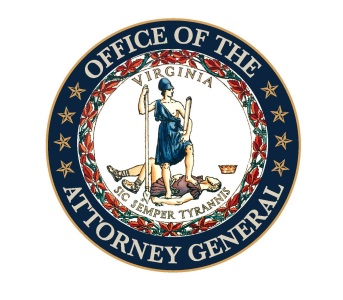 Virginia Rules Camp Grant Program 2024Sponsored by the Office of Attorney General Jason S. MiyaresPROJECT APPLICATIONAGENCY APPLICANT (must be a law enforcement agency):ADDITIONAL PARTNER ORGANIZATIONS (if applicable):PROJECT TITLE: Virginia Rules Camp GrantAMOUNT OF FUNDING REQUESTED:ADDITIONAL FUNDING SOURCES AND AMOUNTS:CAMP LOCATION (including address):CAMP DATES:NEED STATEMENT Describe your law enforcement agency and community to be served.Document current youth-oriented programming sponsored by your law enforcement agency.Demonstrate need for funding. PROJECT DESCRIPTION Outline goals for camp project.Provide an overview of the camp plan for the week, including tentative agenda (can be attached if necessary).Who is involved in your camp planning (including internal staff)? Detail any organizations/agencies that will collaborate to ensure the success of the project.TARGET POPULATIONAge and number of camp participantsHow will participants be recruited / selected?Are there any expenses for participants?  If so, what are they?VIRGINIA RULES MODULESWhich Virginia Rules lessons do you plan on incorporating into the camp (at least three lessons must be included during the course of the week)?Why were these particular modules selected?TRANSPORTATION PLANHow will camp participants get to and from camp daily and to off-site activities (if applicable)?STAFFING PLANWho will be your primary on-site camp coordinator?Recognizing that a primary goal of VR Camp is to promote relationship-building between youth and law enforcement, how will this camp be staffed and how will camp staff be selected? What will be the ratio of adults to students?  Describe any special orientation/training for camp staff prior to camp (recommended).MEALS AND SNACKS PLAN This grant can cover food expenses, what daily meals and snacks will you be providing for camp participants?SUSTAINABILITY If this grant application is not funded, will your agency still be able to hold a camp in 2024?Describe how the project may be sustained in future years if grant funding is not available.EVALUATION AND FOLLOW-UPHow will you evaluate the program’s success during or after camp?What, if any, follow-up or ongoing contact will you have with participants?FOR PREVIOUS VIRGINIA RULES CAMP GRANT RECIPIENTS ONLYPlease share any results/outcomes of note from evaluation of last year’s camp. Based on lessons learned from last year’s camp, what changes/improvements will you incorporate this year?BUDGET DETAILItemized breakdown for the requested funding and its purpose (can be attached if necessary)What, if any, cash match is your agency providing?What other funding sources are contributing to your camp, and at what level?Note the following definitions:Project Director:  Person who will have day-to-day responsibility for managing the project and will be the main contact person for the OAG (the Camp Coordinator)Project Administrator:  Person who has authority to formally commit the locality or agency to comply with all the terms of the grant application, including the provision of the cash match.  This must be the county, city, or town manager, Chief of Police, or Sheriff.  If someone other than these officials has been delegated the authority to sign, and signs the grant application, provide a copy of the letter, memorandum, or other document by which the signing authority was delegated.Finance Officer:  Person who will be responsible for fiscal management of funds. This usually will be the Finance staffer housed in the law enforcement agency or in the locality’s budget office.Project DirectorProject AdministratorProject AdministratorFinance OfficerName:Title:Address:Phone:Fax:E-mail:Signature of Project Administrator (signature indicates understanding that this grant operates on a cost reimbursable basis):Signature of Project Administrator (signature indicates understanding that this grant operates on a cost reimbursable basis):Signature of Project Administrator (signature indicates understanding that this grant operates on a cost reimbursable basis):Signature of Project Administrator (signature indicates understanding that this grant operates on a cost reimbursable basis):Signature of Project Administrator (signature indicates understanding that this grant operates on a cost reimbursable basis):